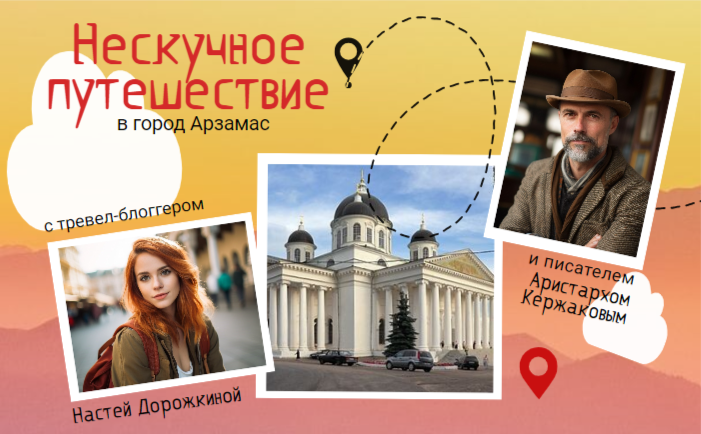 (продолжительность 8 часов)Приглашаем в Арзамас – старинный городок, основанный самим Иваном Грозным. До строительства железной дороги стоял он «на бойком месте» - на пересечении больших торговых путей. В память о золотом веке Арзамаса остались великолепные каменные соборы, купеческие дома и здания торговых рядов. Здесь побывали Екатерина Великая и Николай II, Лев Толстой и Максим Горький.А чтобы было интереснее, вместо обычной путевой информации в дороге вы услышите настоящий аудио-спектакльЗнакомьтесь, в автобусе с вами будут виртуальные попутчики - тревел-блоггер Настя Дорожкина и писатель-краевед Аристарх Кержаков! Они - очень разные люди, но это не мешает им быть хорошим друзьями. Вместе с Настей и Аристархом вы откроете для себя много интересного и нового!Трансфер в Арзамас с путевым аудио-спектаклем (2 часа)Экскурсионная программа Арзамас (3 часа)Экскурсия по купеческим кварталам старого АрзамасаЭкскурсия в музее А.М.Горького – музей устроен в доме, где с мая по сентябрь 1902 года жил с семьей писатель Максим Горький, сосланный в Арзамас под надзор полиции. Именно из Арзамаса прозвучали на весь мир крылатые слова: «Человек — это великолепно, это звучит гордо!»Экскурсия в музее Патриаршества (расположен в подклете Воскресенского собора) – мы услышим рассказ о жизни Патриархов Московских и всея Руси Никона и Сергия - уроженцев Нижегородской земли, а также увидим подлинные вещи патриархов разных эпох и современные реконструкцииОбед (1 час)Трансфер в Нижний Новгород (2 часа) ЦЕНАПрайс-лист от 29.02.2024ДОПЛАТА за взрослого (кроме бесплатных сопровождающих) + 300 руб.ЧТО ВКЛЮЧЕНО1. Экскурсионное обслуживание по программе2. Билеты в музеи3. Транспортное обслуживание по программе4. ОбедГруппа, школьников + сопр. бесплатно15+220+225+230+340+4Цена на 1 чел., руб.42003800330031002800